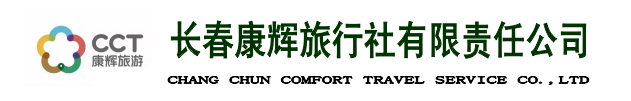 【滇风情·我要走小团】云南（昆明 大理 丽江 西双版纳）8日行程单昆大丽版纳行程安排费用说明其他说明产品编号YN160309392222出发地长春市目的地云南省行程天数8去程交通飞机返程交通飞机参考航班无无无无无产品亮点11111产品介绍网红打卡】圣托里尼〡双廊古镇〡喜洲古镇〡网红小马车赠航拍视频〡石林〡南诏风情岛〡玉龙雪山冰川大索道(含衣氧)〡蓝月谷〡大理古城〡丽江古城〡网红打卡】圣托里尼〡双廊古镇〡喜洲古镇〡网红小马车赠航拍视频〡石林〡南诏风情岛〡玉龙雪山冰川大索道(含衣氧)〡蓝月谷〡大理古城〡丽江古城〡网红打卡】圣托里尼〡双廊古镇〡喜洲古镇〡网红小马车赠航拍视频〡石林〡南诏风情岛〡玉龙雪山冰川大索道(含衣氧)〡蓝月谷〡大理古城〡丽江古城〡网红打卡】圣托里尼〡双廊古镇〡喜洲古镇〡网红小马车赠航拍视频〡石林〡南诏风情岛〡玉龙雪山冰川大索道(含衣氧)〡蓝月谷〡大理古城〡丽江古城〡网红打卡】圣托里尼〡双廊古镇〡喜洲古镇〡网红小马车赠航拍视频〡石林〡南诏风情岛〡玉龙雪山冰川大索道(含衣氧)〡蓝月谷〡大理古城〡丽江古城〡D1D1行程详情长春-昆明长春乘飞机抵达昆明，鲜花接机，由商务专车接至我们为您安排的酒店，并办理入住手续。 在时间允许的情况下推荐大家自行前往游览位于昆明市中心的昆明地标“陆军讲武堂”，还可以到“南墙市集”美食城品尝云南特色小吃：感受一下特色臭豆腐、来一碗香喷喷的小锅米线、最时鲜的各类果汁，让人眼花缭乱的云南小吃，上百品种供您选择，同时感受“春城”气息！用餐早餐：自理     午餐：自理     晚餐：自理   住宿【昆明携程四钻精奢酒店】D2D2行程详情昆明-石林-九乡-楚雄酒店享用早餐后，乘车赴石林，游览【石林风景名胜区】（游览时间约120分钟，赠送电瓶车25元/人）：国家5A级风景名胜区，喀斯特地貌奇迹，阿诗玛的故乡，以其“幽、奇”在世界自然景观中堪称一绝，被誉为“天下第一奇观”。用餐早餐：酒店自助早餐     午餐：【撒尼风味餐】     晚餐：【长街宴】   住宿【楚雄携程四钻精奢酒店】D3D3行程详情楚雄-大理早餐后，乘车前往大理。用餐早餐：酒店自助早餐     午餐：雪山团队餐     晚餐：自理   住宿【升级大理国际五星酒店】D4D4行程详情大理-丽江早餐后，参观【云南商贸综合体验区】（约180分钟）。用餐早餐：酒店自助早餐     午餐：【丽江携程四钻精奢酒店】     晚餐：自理   住宿安宁广晟沁园温泉度假酒店或同级D5D5行程详情丽江乘动车返昆明酒店享用早餐后，游览【束河古镇】（约120分钟），这里曾是茶马古道上的重镇，现在的束河，小桥流水潺潺，鲜花处处盛开，静谧而优雅，古朴而小资，是丽江之行必不可少的一站。用餐早餐：酒店自助早餐     午餐：【纳西喜宴】     晚餐：自理   住宿【昆明携程四钻精奢酒店】D6D6行程详情昆明动车版纳-景洪-原始森林公园-野象谷早餐后，乘坐动车前往版纳，后游览【原始森林公园】（约150分钟；电瓶车60元/人自理）国家4A级景区，是国内北回归线以南保存最好的热带沟谷雨林。孔雀依山林而飞，曼舞于湖面之上，优雅跺步而行，放佛间是我们走进了孔雀的世界。乘车前往【野象谷】（索道自理70元/人）在中国要看亚洲野象，必须到西双版纳，到西双版纳看野象，又必须到野象谷。运气好的朋友就可以看到。1996年对外开放至今，后又建有观象架走廊、树上旅馆、高空索道、步行游道等设施以及人工【蝴蝶养殖园】、网笼【百鸟园】等，是西双版纳旅游景点的佼佼者。观看妙趣横生的【大象表演】节目，这些训练有素的看起来笨拙的庞然大物，能过独木桥、会向游客鞠躬表示欢迎，会作头顶地、脚朝天的倒立，会用象鼻作"踢"球表演，会合着音乐的旋律跳舞。游客可骑在象背上或坐在象鼻上，与大象合影，甚至可躺在地上，让大象用脚给你按摩，它们的灵性乖巧，令你不得不拍案叫绝。晚餐享用当地风味餐。用餐早餐：酒店自助早餐     午餐：特色餐     晚餐：团队餐   住宿【版纳当地五星酒店】D7D7行程详情西双版纳动车昆明酒店享用早餐后，乘车前往【傣族村寨】（约120分钟）“月光啊下面的凤尾竹哟，轻柔啊美丽像绿色的雾哟，竹楼里的好姑娘，光彩夺目像夜明珠听啊”傣家吊脚竹楼，带给您别样的感受。集傣家小竹楼景观与民族手工品展示为一体，了解傣族的风土人情。用餐早餐：酒店自助早餐     午餐：特色餐     晚餐：特色餐   住宿【昆明国际五星酒店】D8D8行程详情游客集散中心-送机长春早餐后，乘车至【游客集散中心】（活动时间120分钟、返程航班为12:00之前的航班无法安排集散中心请谅解），根据航班时间送机，结束彩云之南的愉快之旅！用餐早餐：酒店自助早餐（根据航班看是否安排）     午餐：自理     晚餐：自理   住宿无费用包含行程所包含的景点，住宿，机票行程所包含的景点，住宿，机票行程所包含的景点，住宿，机票费用不包含版纳的小交通以及个人消费和自费项目版纳的小交通以及个人消费和自费项目版纳的小交通以及个人消费和自费项目报名材料准确的身份信息保险信息图源来自网络，侵权即删。